INFORMACIÓ D’UTILITAT PER A TOTS ELS INTERESSATS A PARTICIPAR EN LES FIRES NOCTURNES DE MARIA DE LA SALUT 2018.S’apropa la celebració de les Fires Nocturnes de Maria de la Salut 2018.Aquestes fires tindran lloc els dies 10 d’agost, Fira de la Tomàtiga de Ramellet, i el divendres 24 del mateix mes, Fira del Glosat, ambdues en horari de 19 a 24 h aproximadament. Tothom que estigui interessat a participar ha d’emplenar la sol·licitud adjunta i enviar-la al correu electrònic aodl@ajmariadelasalut.net. Les  fires se celebren a la Plaça des Pou, situada al centre del nucli urbà. Els dies de les fires hi haurà personal de l’Organització per ubicar als participants. Els firaires ha de seguir les següents instruccions:Comparèixer a les 17.00 hores per començar a muntar.Cada participant ha de portar la seva paradeta, cable allargador amb endoll múltiple –per poder encadenar les diferents paradetes- i bombeta. A la Plaça des Pou disposem de punts de llums per connectar els endolls i il·luminar les diferents parades.Amb la finalitat de millorar l'ambientació i la imatge de la fira es demana als participants que tant els productes com la decoració de les seves parades siguin el mes d’acord amb la temàtica general de la fira (artesanal).No ocupar els passadissos entre els llocs, ni les entrades principals a la Plaça per no obstaculitzar l'accés ni la circulació al recinte firal.S'hauran d'atendre en tot moment les indicacions (d'ubicació, requisits de funcionament, ...) de l'organització per al correcte desenvolupament de la fira. La sol·licitud de participació comporta l'assumpció i el compromís de complir les esmentades indicacions.És obligatori la col·laboració i el respecte tant entre participants com als membres de l'organització en tots els aspectes.L'organització de la Fira es reserva el dret de modificar tot el relatiu a l’ubicació dels firaires, horaris i qualsevol altre aspecte organitzatiu si fos necessari per a un millor desenvolupament de l’esdeveniment.Es convidarà a abandonar la Fira als qui no respectin aquestes normes. Les fires són GRATUÏTES.Per a més informació dirigir-se a l’AODL (Agent d’Ocupació i Desenvolupament Local), n’Angeles Toro Poley mitjançant c/e aodl@ajmariadelasalut.net o per telèfon 971525002.MOLTES GRÀCIES A TOTS PER FER POSSIBLE UN ANY MÉS LES NOSTRES FIRES.INSTÀNCIA PER PARTICIPAR EN LES FIRES NOCTURNES DE MARIA DE LA SALUT 2018DADES PERSONALSNom i llinatges:D.N.I:Domicili: C/..........................................… pis ........, porta ........., tel. ..............., fax.................................................… Municipi ..........................................C.P...........................EXPÒS:. . . . . . . . . . . . . . . . . . . . . . . . . . . . . . . . . . . . . . . . . . . . . . . . . . . . . . . . . . . . . . . . .. . . . . . . . . . . . . . . . . . . . . . . . . . . . . . . . . . . . . . . . . . . . . . . . . . . . . . . . . . . . . . . . .. . . . . . . . . . . . . . . . . . . . . . . . . . . . . . . . . . . . . . . . . . . . . . . . . . . . . . . . . . . . . . . . .. . . . . . . . . . . . . . . . . . . . . . . . . . . . . . . . . . . . . . . . . . . . . . . . . . . . . . . . . . . . . . . . .Per això,DEMAN :- Un lloc de_____________ metres a la Fira del pròxim dia 10 i/o 24 (triar una opció o totes dues)  d’agost de 2018 per a la venda de _______________________________- Es demana adjuntar 1 fotografia de la paradeta................................................, ..................de.......................de................................S'hauran d'atendre en tot moment les indicacions (d'ubicació, requisits de funcionament, ...) de l'organització per al correcte desenvolupament de les fires. Aquesta sol·licitud de participació comporta l'assumpció i el compromís de complir les esmentades indicacions.IL·LM. SR. BATLE DE L’AJUNTAMENT DE MARIA DE LA SALUT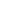 